INDICAÇÃO Nº 155/2017Sugere ao Poder Executivo Municipal que proceda a limpeza da área pública localizada entre as Ruas Croácia, Av. Augusto Scoparim e Av. Natálio Rozineli próximo ao ponto de ônibus, no Bairro Jardim Europa IV.Excelentíssimo Senhor Prefeito Municipal, Nos termos do Art. 108 do Regimento Interno desta Casa de Leis, dirijo-me a Vossa Excelência para sugerir que, por intermédio do Setor competente, seja executada a Limpeza da área pública localizada entre as Ruas Croácia, Av. Augusto Scoparim e Av. Natálio Rozineli próximo ao ponto de ônibus, no Bairro Jardim Europa IV.  Justificativa:Conforme reivindicação da população, este vereador solicita a limpeza da área pública acima indicada, uma vez que moradores informaram que além de mato alto, também existe acúmulo de lixos e entulhos, fatores que tornam área perigosa de devido ao mato alto, para as pessoas que ali aguardam transporte circular.Plenário “Dr. Tancredo Neves”, em 09 de junho de 2.017.                                                  JOEL DO GÁS                                                      -Vereador-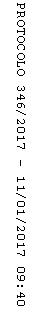 